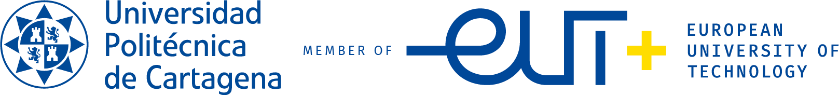 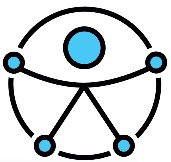 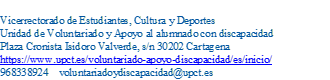 CALENDARIO DEL VOLUNTARIO/A DE LA UNIVERSIDAD POLITÉCNICA DE CARTAGENACurso académico 2022/2023 (se entregará al finalizar la actividad junto al Anexo 2)DATOS GENERALES DE LA ENTIDAD EN LA QUE COLABORAS:DATOS PERSONALES:Nombre de la entidad:Coordinador/responsable del proyecto: